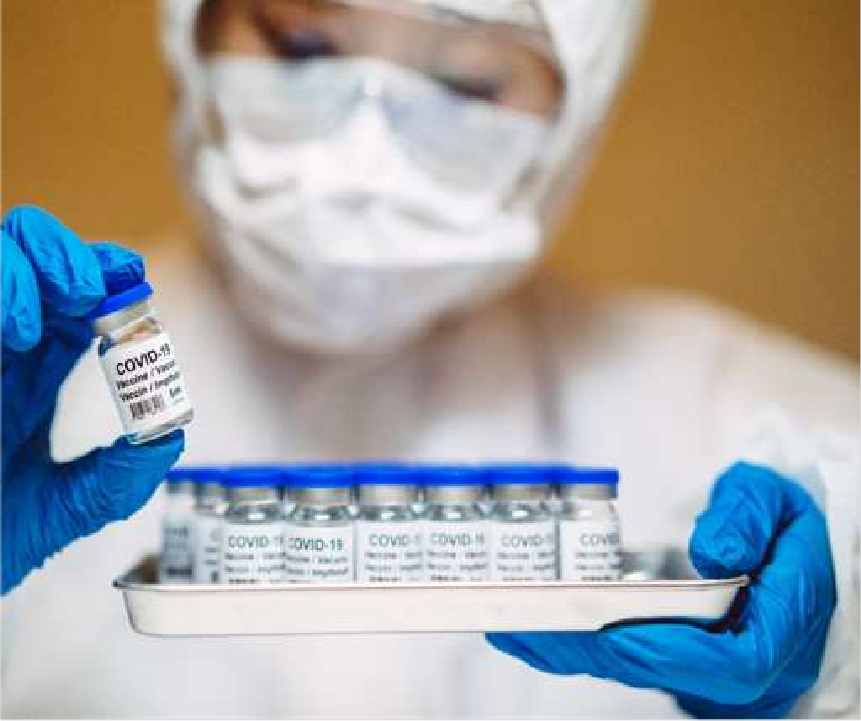  COVID-19 AŞI PROGRAMIemvolio.gov.gr platformu işleyişine başladı 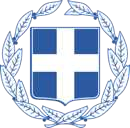 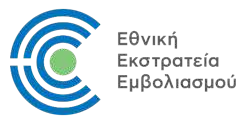 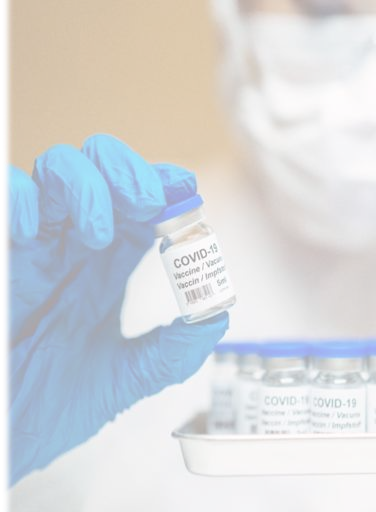 Aşı önceliği kontrolü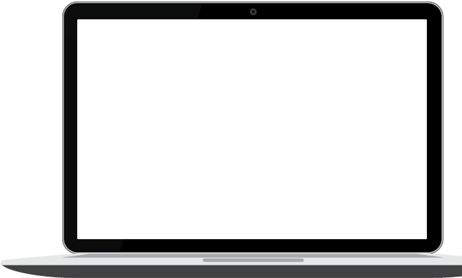 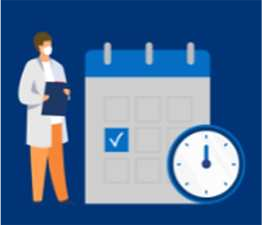 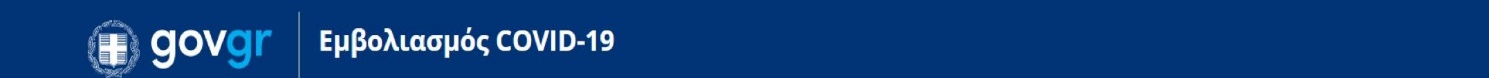 Yurttaşlar platform aracılığıyla içinde bulunulan zaman diliminde aşı uygulanabilecek nüfus grubuna dahil olup olmadıklarını kontrol edebilirler.Yurttaşlar platform aracılığıyla içinde bulunulan zaman diliminde aşı uygulanabilecek nüfus grubuna dahil olup olmadıklarını kontrol edebilirler.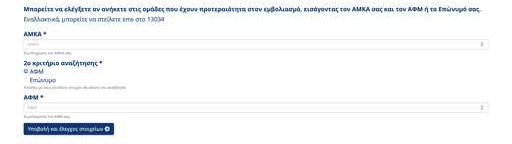 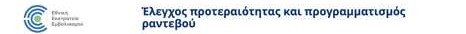 Yurttaşlar AMKA ve AFM veya Soyadlarını girerek aşı randevusu alma işlemini bizzat kontrol edebilirlerYurttaşlar platform aracılığıyla içinde bulunulan zaman diliminde aşı uygulanabilecek nüfus grubuna dahil olup olmadıklarını kontrol edebilirler.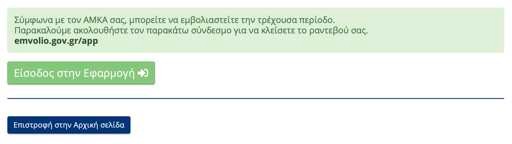 Yurttaşlar AMKA ve AFM veya Soyadlarını girerek aşı  randevusu alma işlemini bizzat kontrol edebilirlerBuna imkan olması durumunda platform onları randevu almak üzere emvolio.gov.gr/appsayfasına yönlendirirYurttaşlar platform aracılığıyla içinde bulunulan zaman diliminde aşı uygulanabilecek nüfus grubuna dahil olup olmadıklarını kontrol edebilirler.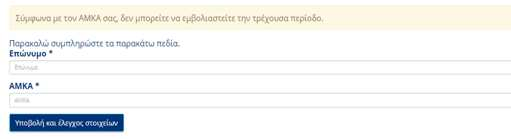 Yurttaşlar AMKA,  AFM veya soyadlarını girerek aşı  randevusu alma işlemini bizzat kontrol edebilirlerBuna imkan olması durumunda platform onları randevu almak üzere emvolio.gov.gr/app sayfasına yönlendirirAksi halde platform otomatik  bir mesaj gösterir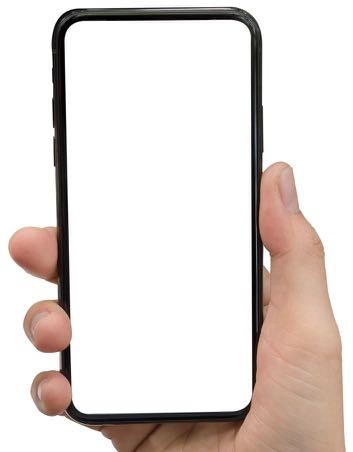 Yurttaşlar SMS aracılığıyla içinde bulunulan zaman diliminde aşılanabilecek nüfus grubuna dahil olup olmadıklarını kontrol edebilirler.Yurttaşlar SMS aracılığıyla içinde bulunulan zaman diliminde aşılanabilecek nüfus grubuna dahil olup olmadıklarını kontrol edebilirler.Yurttaşlar aşı randevusu alma imkanlarını 13034’e yazılı mesaj (SMS) göndererek kontrol ederler ΑΜΚΑ (boşluk) Soyadı Yurttaşlar SMS aracılığıyla içinde bulunulan zaman diliminde aşılanabilecek nüfus grubuna dahil olup olmadıklarını kontrol edebilirler.Yurttaşlar aşı randevusu alma imkanlarını 13034’e yazılı mesaj (SMS) göndererek kontrol eder ΑΜΚΑ (boşluk) Soyadı Anında, EMVOLIO tarafından randevu alma imkanıyla ilgili yanıt alır ve randevu almaya çağrılırlar      Yurttaşlar SMS aracılığıyla içinde bulunulan zaman diliminde aşılanabilecek nüfus grubuna dahil olup olmadıklarını kontrol edebilirler.Yurttaşlar aşı randevusu alma imkanlarını 13034’e yazılı mesaj (SMS) göndererek kontrol ederler ΑΜΚΑ (boşluk) Soyadı Anında, EMVOLIO tarafından randevu alma imkanıyla ilgili yanıt alır ve randevu almaya çağrılırlar Aksi takdirde EMVOLIO tarafından henüz randevu alma imkanları olmadığına dair    bilgilendirme gelir  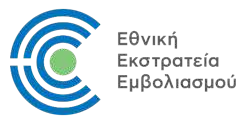 İçinde bulunulan aşı döneminde aşı hakkı olup AMKA numarası olamayan veya AMKA numarası sistem tarafından tanınmayan yurttaşlar  «Bilgilerin incelenmesi başvurusu» sayfasına girer (emvolio.gov.gr/aitisi).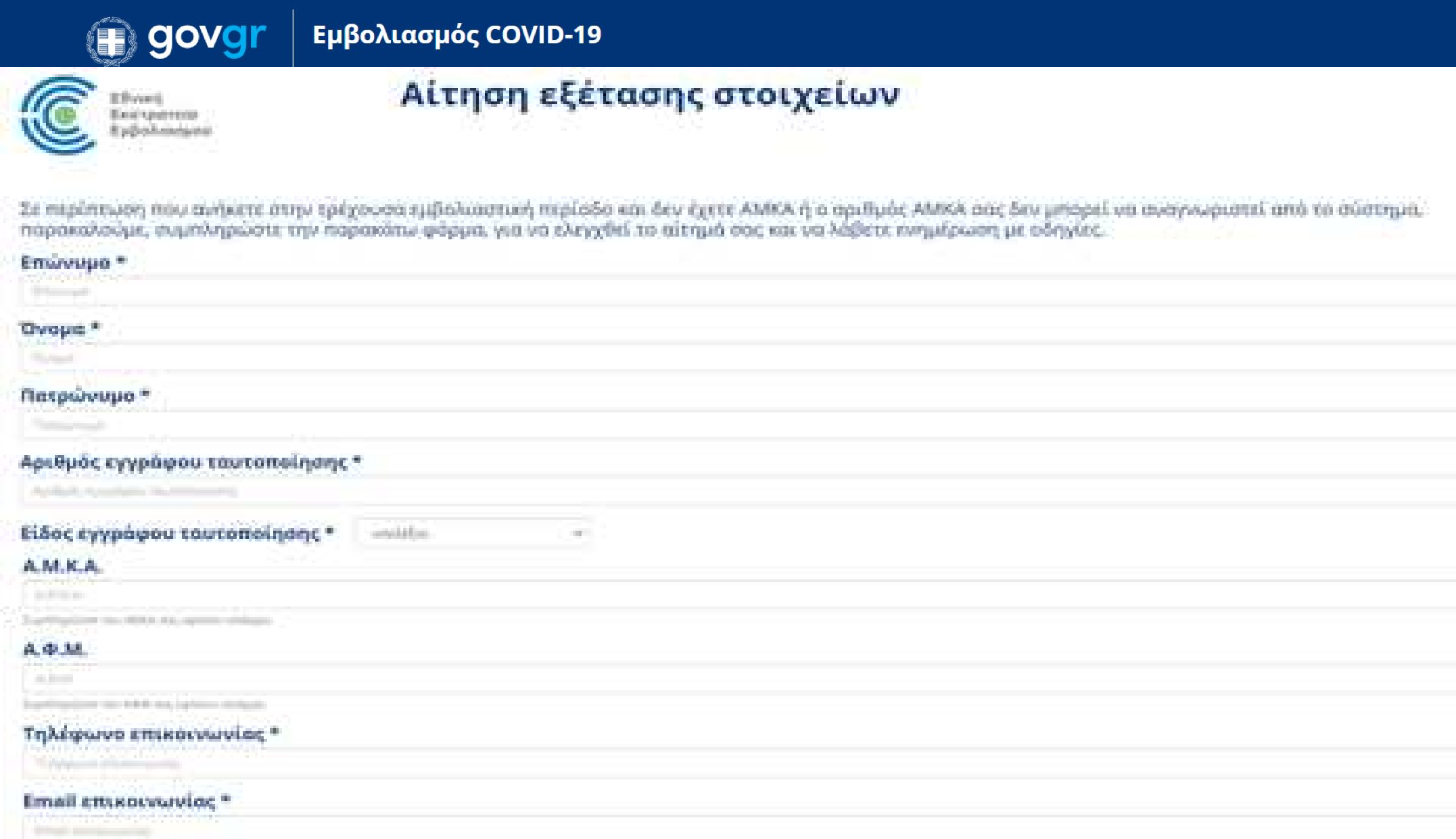 Tüm zorunlu alanların doldurulması ve gönder seçeneğinin seçilmesinin ardından, başvuru değerlendirilmek üzere yetkili komisyona gönderilir.Başvurunun değerlendirilmesi ve yetkili komisyonun kararına dayanılarak söz konusu yurttaşlara emvolio.gov.gr platformuna giriş ve randevularını alma imkanı sağlanacaktır.Aşı randevusu almaAşı randevusu alma aşağıdaki şekillerde gerçekleştirilebilir:Elektronik reçeteye yazılmış ve aşı hakkı bulunan yurttaşlara  aşı için ön rezervasyonlarıyla ilgili olarak 13034 tarafından yazılı mesaj gönderilecektir.Elektronik reçeteye yazılmış ve aşı hakkı bulunan yurttaşlara  aşı için ön rezervasyonlarıyla ilgili olarak 13034 tarafından yazılı mesaj gönderilecektir.Yurttaşlara yazılı mesaj aracılığıyla (SMS)13034 tarafından ön rezervasyon hakkında bilgi verilir.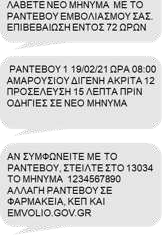 Elektronik reçeteye yazılmış ve aşı hakkı bulunan yurttaşlara aşı için ön rezervasyonlarıyla ilgili olarak 13034 tarafından yazılı mesaj gönderilecektir.Yurttaşlara yazılı mesaj aracılığıyla (SMS)13034 tarafından ön rezervasyon hakkında bilgi verilirYurttaşlar 72 saat içinde randevularını SMS aracılığıyla doğrulamalıdır aksi takdirde yerleri serbest kalır.Elektronik reçeteye yazılmış ve aşı hakkı bulunan yurttaşlara  aşı için ön rezervasyonlarıyla ilgili olarak 13034 tarafından yazılı mesaj gönderilecektir.Yurttaşlara yazılı mesaj aracılığıyla (SMS)13034 tarafından ön rezervasyon hakkında bilgi verilir. Yurttaşlar 72 saat içinde randevularını SMS aracılığıyla doğrulamalıdırlar aksi takdirde yerleri serbest kalır. EMVOLIO  tarafından  yurttaşlara başarılı doğrulamaya dair hemen    mesaj gelirPlatforma giriş Yurttaşlar içinde bulunulan zaman diliminde aşı imkanını kontrol ettikten sonra  platformun onları yönlendirdiği bağlantıyı (emvolio.gov.gr/app) izleyerek randevularını alırlar.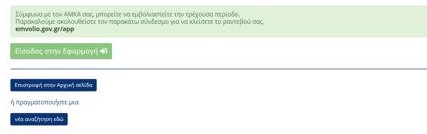  Platforma giriş 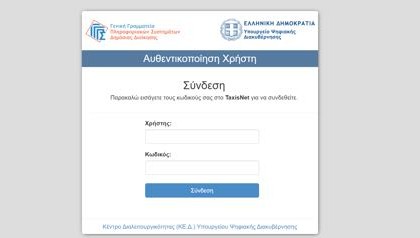 Yurttaşlar içinde bulunulan zaman diliminde aşı imkanını kontrol ettikten sonra  platformun onları yönlendirdiği bağlantıyı (emvolio.gov.gr/app) izleyerek randevularını alırlar.Yurttaşlar TAXISNET şifrelerini kullanarak platforma  bağlanırlarPlatforma giriş Yurttaşlar içinde bulunulan zaman diliminde aşı imkanını kontrol ettikten sonra  platformun onları yönlendirdiği bağlantıyı (emvolio.gov.gr/app) izleyerek randevularını alırlar.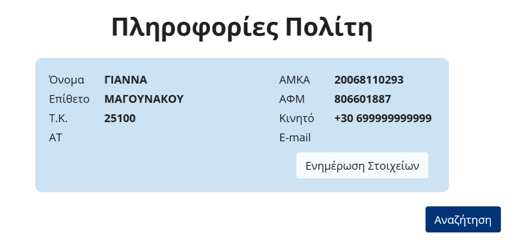 ΜΑΤΑΛΟΥ	Yurttaşlar TAXISNET şifrelerini kullanarak platforma  bağlanırlarBaşarılı bir şekilde  bağlandıktan sonra bilgilerinin doğruluğunu  teyit ederlerPlatforma girişYurttaşlar içinde bulunulan zaman diliminde aşı imkanını kontrol ettikten sonra  platformun onları yönlendirdiği bağlantıyı (emvolio.gov.gr/app) izleyerek randevularını alırlar.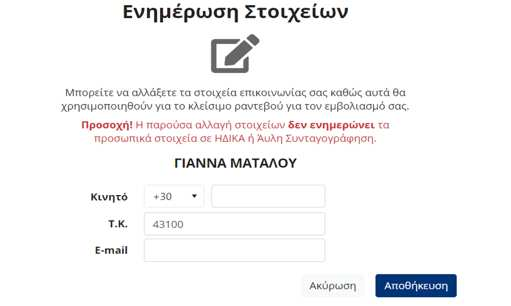 Yurttaşlar TAXISNET şifrelerini kullanarak platforma  bağlanırlar Başarılı bir şekilde  bağlandıktan sonra bilgilerinin doğruluğunu  teyit ederlerYurttaşlar ekleme/ düzeltme  yapabilirler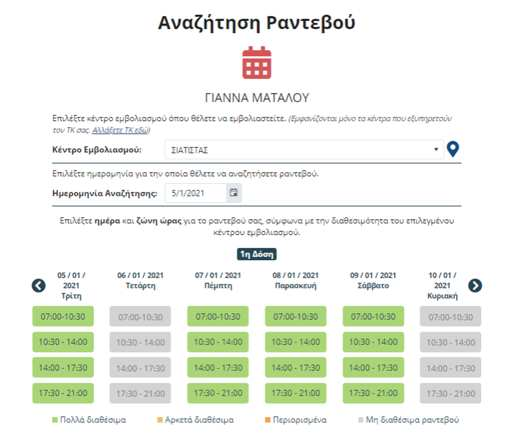 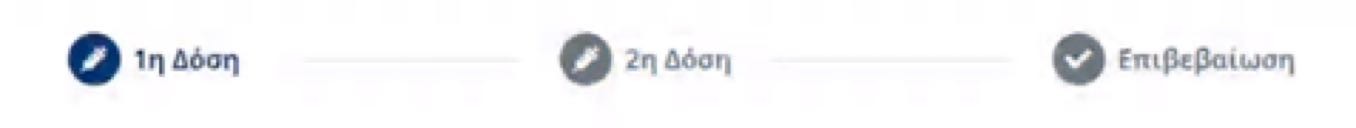 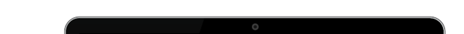 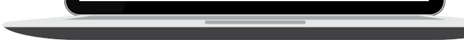 Randevu almaYurttaşlar başarılı bir şekilde giriş yaptıktan sonra randevularını almak için aşağıdaki adımları izlerler:Öncelikle aşının birinci dozunu yaptırmak üzere  randevu alırlar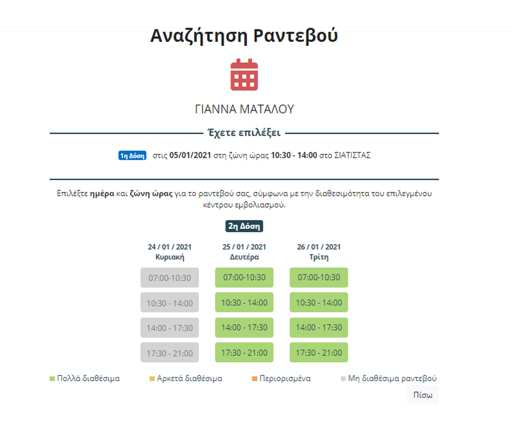 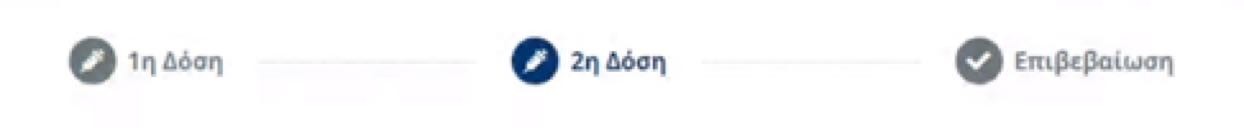 Randevu almaYurttaşlar başarılı bir şekilde giriş yaptıktan sonra randevularını almak için aşağıdaki adımları izlerler:Öncelikle aşının birinci dozunu yaptırmak üzere  randevu alırlarDevamında yeniden randevu alırlar (aşının ikinci dozu)Randevu almaYurttaşlar başarılı bir şekilde giriş yaptıktan sonra randevularını almak için aşağıdaki adımları izlerler: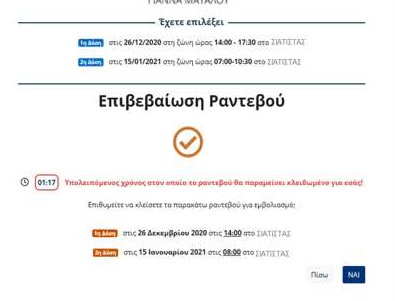 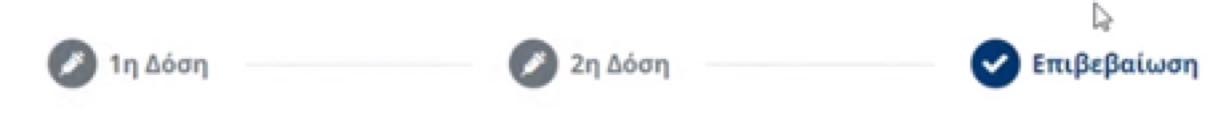 Öncelikle aşının birinci dozunu yaptırmak üzere  randevu alırlarDevamında yeniden randevu alırlar (aşının ikinci dozu)Yurttaşlar randevu ile ilgili bilgileri kontrol ederler, iki (2) dakika içinde randevularını teyit etmeleri gereklidir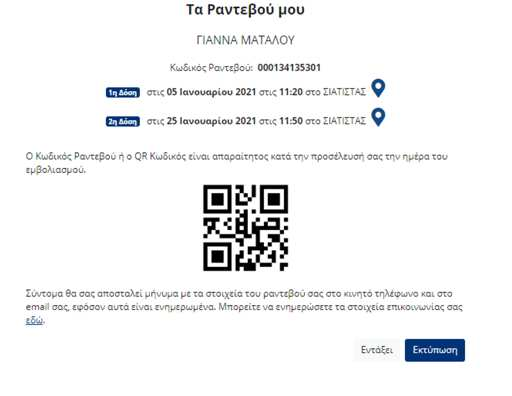 Randevu almaYurttaşlar başarılı bir şekilde giriş yaptıktan sonra randevularını almak için aşağıdaki adımları izlerler:Öncelikle aşının birinci dozunu yaptırmak üzere  randevu alırlarDevamında yeniden randevu alırlar (aşının ikinci dozu) Yurttaşlar randevu ile ilgili bilgileri kontrol eder, iki (2) dakika içinde randevularını teyit etmeleri gereklidirSon olarak  QR code ve randevu bilgilerini saklar/çıktısını alırlarRandevu değiştirmeYurttaşlar aşağıda belirtilen hususları göz önünde bulundurarak randevularını değiştirebilir/iptal edebilirler: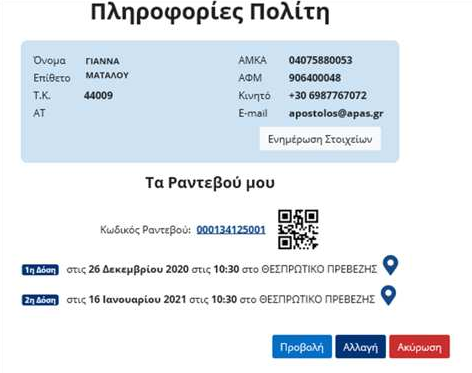 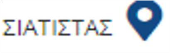 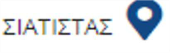 Değiştirme/iptal programlanan tarihten üç (3) gün öncesine kadar yapılabilirRandevu değiştirmeYurttaşlar aşağıda belirtilen hususları göz önünde bulundurarak randevularını değiştirebilir/iptal edebilirler:Değiştirme/iptal programlanan tarihten üç (3) gün öncesine kadar yapılabilir Yurttaşlar randevularını yalnızca bir kere (1) değiştirebilir/iptal edebilirlerRandevu değiştirmeYurttaşlar aşağıda belirtilen hususları göz önünde bulundurarak randevularını değiştirebilir/iptal edebilirler:Değiştirme/iptal programlanan tarihten üç (3) gün öncesine kadar yapılabilirYurttaşlar randevularını yalnızca bir kere (1) değiştirebilir/iptal edebilirler İptal eden veya gelmeyen yurttaşlar üzerinden otuz gün (30) geçmeden tekrar randevu alamazlarAşı randevusunun hatırlatılmasıYurttaşlar SMS aracılığıyla  randevularının ayrıntılarını öğrenirlerYurttaşlar SMS aracılığıyla  randevularının ayrıntılarını öğrenirlerYurttaşlar randevu ayrıntılarının hatırlatılmasını 13034‘e Randevu Kodu, AMKA numaraları veya Soyadlarını (AMKA boşluk Soyadı) SMS yoluyla göndererek isteyebilirlerYurttaşlar SMS aracılığıyla  randevularının ayrıntılarını öğrenirlerYurttaşlar randevu ayrıntılarının hatırlatılmasını 13034‘e Randevu Kodu, AMKA numaraları veya Soyadlarını (AMKA boşluk Soyadı) SMS yoluyla göndererek isteyebilirlerEMVOLİO tarafından randevunun ayrıntılarıyla ilgili  yurttaşlara hemen yanıt verilir Yurttaşlar SMS aracılığıyla  randevularının ayrıntılarını öğrenirlerAyrıca, yurttaşlara EMVOLİO tarafından üç otomatik  randevu hatırlatma SMS ‘i gönderilecektir :Randevudan 3 gün önceRandevudan 1 gün önceRandevu günü sabah 7 ‘de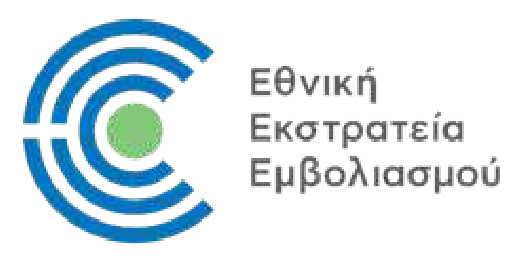 